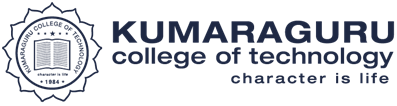 Key Indicator - 6.5 Internal Quality Assurance System6.5.3. Quality assurance initiatives of the institutionCollaborative quality initiatives with other institution(s)S. NOFILE NAME PROOF LINKCollaborative Initiativeshttps://naac.kct.ac.in/6/ssr/6_5_3/6.5.3 Collaborative Initiatives updated.pdf